CSUF College of Humanities & Social Sciences Inter-Club Council Meeting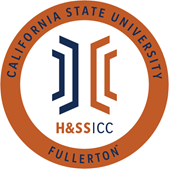 September 24, 2021 11:00 A.M. ZoomMeeting called by: Jazmin Flores, Chair Meeting begins at 11:03AAEE moves to approve the minutesAKD seconds DoA moves to amend the agenda Line Item B by striking the second 200$ in the proposal.Abled Advocators moves to amend the agenda AAEE seconds to amend the agendaAAEE moves to approve the agendaLSA seconds to approve the agendaType of meeting: Regular Attendees: Council Representatives, Executive Officers, General Public Agenda Topics:Call to Order / Roll Call  Approval of Minutes  Approval of Agenda  Public Speakers  This is a time where members of the public may address the humanities and social sciences council on any item appearing on this agenda or matters impacting students. Angella Higareda: Invited until 11:30 to give a presentation on Inclusive Language 	She/her/hers	Graduate Student Assistant – Diversity Initiatives & Resource CentersPresentation5.         Budget  8074 – Contracts, Fees and Rentals: $33,412.09 8077 – Travel: $18,000.00 6.         Reports Chair – Jazmin FloresThe Council is moving to DiscordBy October 8th we will completely move from GroupMe to DiscordOffice Hours will not be by appointment only Vice-Chair / Treasurer – Julieta ZavalaMaking sure that everyone is completing the proposal packetsAfter Sept. 30th, the Allocation Form will be digitalIf you have a Speaker, please use the W-9 FormAfter the event, move on to step 5 to fill all post-event paperwork Reimbursement process 14 days after the eventMeeting with Asha on Tues: we are getting travel guidelines soon, subject to changeOffice hours will now be by appointment onlyDirector of Administration – Leah Yagin No ReportDirector of Public Relations – Allison Stacy Instagram Highlights for each representative with some things to say (Information will be provided)PDF or JPEG sent by October 8thQuestions:• What club are you?• What do you do on campus?• How do students get involved?• Any other comments/things you want to add!Social Justice Facilitator – Nico GonzalezAbsentAdvisor – Dr. Connie Moreno Yamashiro, Assistant Dean DIRC Inclusive Language PresentationOrganizations can also request the presentation or similar presentations for their own membersUpdating HSS ICC Website, please complete survey:https://fullerton.qualtrics.com/jfe/form/SV_3ZWMeS8rwzLHK2G On Discord: Titan Resource Center September CalendarStarting next Friday, Oct 1st: ASI will move to an online form for proposals Same processDue Monday 10am, Click Humanities & Social Sciences ICC so that Chair, Vice Chair, and DoA will receive your proposal packethttps://asicsuf.wufoo.com/forms/allocation-request-20212022/ There are two ways of travel: Non-active (up to $500): attending to learn or networkActive (up to $750): volunteering or speaking at eventBeginning Monday by 10am, Oct 4th we are onlineGraduate Assistant – Vacant ASI Liaisons – David Velasquez and Marcus Arnline Both Absent 7.         HSS Week Committees (TBD)	The week after Spring Break: April 4-8	Currently working on themes	There is a question poll on Instagram for any ideas!8.         Old Business 	Nothing to reportNew BusinessRebound Scholars motions to open Line Item AAbled Advocators seconds to open Line Item A     A. Action Psi Chi Honor Society is requesting $20.96 from line item 8074. Psi Chi Honor Society is hosting a CV and Resume Workshop with the Career Center on Wednesday, September 29th in H523 from 5-6pm. Funds at this event will be used to provide for snacks and drinks. Presenter: Psi Chi will be hosting an event with Melody Lim from university’s Career Center. Taught how to write a curriculum vitae and resumesOpen to QuestionsOpen to DiscussionMove to Vote: 25/25 voted Yes, Psi Chi is approvedSIRE motions to open Line Item BCJSA seconds to open Line Item B Action Alpha Phi Sigma is requesting $200 from line item 8074. Alpha Phi Sigma is hosting a Guest Panel Discussion on Organized Crime on October 14th via Zoom from 5-6:45pm. The funds at this event will be used to provide an honorarium for the one of the invited guest speakers. Presenter: On Oct 14th. There is a panel on Organized Crime. Requesting $200 as an honorarium for one guest speaker. Originally requested $400 for both guest speakers, but it is difficult to send the honorarium Open to Questions: What is the discussion about?All three are presenting about their research. Open to questions about research field or anything related to gangs or organized crime.Open to Discussions:Vote: 25/25 voted Yes, Alpha Phi Sigma is approvedAAEE moves to open Line Item CLSA seconds to open Line Item CAction Titan Archaeology Club (TAC) is requesting $500 from line item 8074. Archaeology Club is hosting a TAC Speaker Series on Wednesday, October 6th starting at 6pm via Zoom. The funds at this event will be used to provide an honorarium for the invited guest speaker. Presenter: TAC is requesting $500 for an honorarium. This is the first speaker in their speaker series. She will discuss her research done while acquiring her B.A. in Archaeology.Open to Questions: Where had you found this speaker? She was an advisor for the President of TAC when they were at Antelope Valley College. They were able to reconnect with her. Open to discussion:Vote: voted Yes, TAC is approvedAction 10. Next Week’s Agenda  	AKD for Line Item 8074	LSA for Line Item 8074	TESOL for Line Item 8074	Psi Chi for Line Item 8074	Phi Alpha Theta for Line Item 8074	Rebound Scholars for Line Item 807411. Announcements  	PDSA is having an event for a Family Therapist. Updates on IG and Discord.12. Adjournment  	Meeting adjourned at 12:22pm.